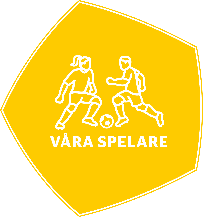 FramtagandeTa hjälp av RF-SISU och fotbollsdistriktet för stöd och resurser till arbetet och förankra hos styrelsen. Tillsätt en jämställd arbetsgrupp med stor mångfald där en person är sammankallande. Gör en tidsplan för arbetet och utgå gärna från SvFF:s processtöd i planeringen.Tillsätt en jämställd arbetsgrupp med stor mångfald.Bestäm vem som gör vad inom arbetsgruppen t.ex. vem som är sammankallande och sekreterare. Dela eventuellt upp arbetet med föreningens sätt att spela och föreningens riktlinjer eller i olika spelformer.Arbeta fram er spelarutbildningsplan, använd gärna SvFF:s processtöd och mall i arbetet.  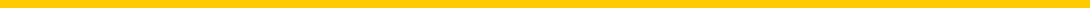 TillämpningSäkerställ att arbetet med er spelarutbildningsplanen blir en del av föreningens verksamhetsplan.Tillsätt en eller flera fotbollsutvecklare som har som uppgift att hjälpa lagens tränare med tillämpningen. 
Se SvFF:s förslag på rollbeskrivning för fotbollsutvecklare.Använd SvFF:s guider för träningsbesök, matchbesök, ledarträffar och ledarsamtal.Var extra noga med tillämpningen vid uppstart av nya lag och vid introduktionen av nya ledare så att alla tidigt blir vana att arbeta utifrån spelautbildningsplanen.Sprid spelarutbildningsplanen så att medlemmarna kan hitta den, t ex på hemsidan och utskriven i klubblokalen.Utvärdering Följ löpande upp riktlinjerna i verksamheten och i styrelsen.Använd klubbkollen för att få medlemmarnas återkoppling.Låt föreningens fotbollsutvecklare vara delaktig i analys och verksamhetsplanering.Revidera spelarutbildningsplanen efter behov. 